КOHTPAKT ПОСТАВКИ N 	г. Тирасполь	« 	» 	202 	г.Государственное учреждение «Центр по контролю за обращением медико-фармацевтической продукции», именуемое в дальнейшем Покупатель, в лице директора Чайки Н.В., действующей на основании Устава, с одной стороны, и  		, именуемое в дальнейшем Поставщик, в лице директора 	, действующего на основании Устава, с другой стороны, по итогам проведения запроса предложений, руководствуясь ст. 44 Закона Приднестровской Молдавской Республики «О закупках в Приднестровской Молдавской Республике», заключили настоящий контракт о нижеследующем:ПРЕДМЕТ КOHTPAKTAПо настоящему контракту Поставщик обязуется передать в собственность Покупателю спектрофотометр (далее — Товар), а Покупатель обязуется принять Товар и оплатить его в порядке и сроки, предусмотренные настоящим контрактом.Ассортимент, количество и цена за единицу Товара указываются в Спецификации, являющейся неотъемлемой частью настоящего контракта.2. CУMMA КОНТРАКТА И ПОРЯДОК РАСЧЕТОВ2.1. Общая сумма настоящего контракта составляет _________  рублей ПMP, что соответствует плану закупок товаров, работ, услуг для обеспечения государственных нужд ГУ «ЦКОМФП» на 2022 год, утвержденному «20» июня 2022 года.Цена контракта, указанная в пункте 2.1. контракта, является твердой, за исключением случаев, предусмотренных действующим законодательством ПMP и настоящим Договором.Расчет по настоящему контракту производится Покупателем в безналичной форме путем перечисления денежных средств в рублях ПMP на расчетный счет Поставщика.Покупатель производит предоплату в размере 50 % от общей суммы контракта. Выплата оставшейся суммы производится Покупателем в течение 30 (тридцати) календарных дней с даты получения Покупателем Товара (дата получения Товара фиксируется в товаросопроводительной документации). Источник финансирования — специальный бюджетный счет.ПОРЯДОК ПРИЕМА-ПЕРЕДАЧИ TOBAPAПоставщик обязуется передавать Товар Покупателю 	. Поставка осуществляется в течение  рабочих дней с момента получения предоплаты.Передача Товара осуществляется по расходной накладной, подписываемой уполномоченными представителями Сторон.Передача Товара в соответствии с условиями контракта производится в согласованное Сторонами время.В момент фактической передачи Товара Покупатель и Поставщик подписывают расходную накладную, подтверждающую переход права собственности на Товар от Поставщика к Покупателю.В случае обнаружения во время приема-передачи Товара несоответствия Товара по ассортименту, качеству, количеству и/или выявления видимых повреждений Товара, составляется Рекламационный акт, в котором перечисляются все выявленные дефекты и/или некомплектность. Рекламационный акт подписывается Поставщиком и Покупателем.Поставщик обязуется за свой счет устранить выявленные недостатки, повреждения Товара не позднее 30 (тридцати) рабочих дней со дня составления Рекламационного акта, путем замены некачественного, некомплектного Товара его части, качественным, комплектным, либо возместить Покупателю стоимость некачественного, некомплектного Товара.В случае обнаружения Покупателем скрытых недостатков после приемки Товара, последний обязан известить об этом Поставщика в 10-дневный срок. В этом случае Поставщик в согласованный сторонами срок, но не более одного календарного месяца обязан устранить их своими силами и за свой счет.В случае уклонения Поставщика от исполнения обязательств, предусмотренных пунктами 3.4. и 3.6. настоящего контракта, Покупатель вправе поручить исправление выявленных недостатков третьим лицам, при этом Поставщик обязан возместить все, понесенные, в связи с этим расходы, в полном объёме в сроки, указанные Покупателем.ОБЯЗАННОСТИ СТОРОНПоставщик обязан:В порядке и сроки, установленные настоящим Контрактом, передать в собственность Покупателя Товар надлежащего качества в количестве и ассортименте, указанном в заявках Покупателя и по цене Товара, указанной в спецификации.Передать вместе с Товаром относящиеся к нему документы (расходная накладная, гарантийный талон и т.д.).Заменить некачественный товар (товар с недостатками), либо несоответствующий по ассортименту и количеству, указанным в заявке Покупателя в сроки, предусмотренные настоящим контрактом.Нести риск случайной гибели или случайного повреждения Товара до момента его передачи Покупателю.Обязан осуществить монтаж оборудования, проверить работоспособность, предъявить результат Получателю.4.2.6. Выполнять иные обязанности, предусмотренные законодательством ПMP и настоящим контрактом.Покупатель обязан:Принять Товар в порядке, предусмотренном настоящим контрактом.Оплатить Товар в сроки и порядке, установленном настоящим Контрактом.Выполнять иные обязанности, предусмотренные законодательством ПMP.OTBETCTBEHHOCTЬ CTOPOHВ случае неисполнения или ненадлежащего исполнения своих обязательств по Контракту  Стороны  несут  ответственность  в  соответствии  с  действующим     законодательством ПMP и условиями настоящего Контракта.В случае допущенной Поставщиком просрочки в поставке Товара, Государственный заказчик или Покупатель вправе предъявить Покупателю требования об уплате пени в размере 0, 05 % от цены настоящего Контракта за каждый день просрочки. При этом сумма взимаемой неустойки не должна превышать 10% от общей суммы договора.Взыскание пени не освобождает Поставщика от исполнения обязательств по поставке Товара.КАЧЕСТВО TOBAPAКачество Товара должно соответствовать действующим стандартам, техническим условиям, санитарно-эпидемиологическим и иным требованиям, предусмотренным для данного вида Товаров и должно подтверждаться сертификатом соответствия (качественным удостоверением), предоставляемым Поставщиком на каждую отдельную партию Товара.Гарантийный срок при условии согласно требованиям производителя, составляет ____ месс момента ввода в эксплуатацию ТовараФОРС-МАЖОР (ДЕЙСТВИЕ НЕПРЕОДОЛИМОЙ СИЛЫ)Сторона освобождается от ответственности за полное или частичное неисполнение своих обязательств по Контракту, если такое неисполнение явилось следствием действия обстоятельств непреодолимой силы (форс-мажор), а именно: пожара, наводнения, землетрясения, других стихийных бедствий, эпидемии, военных действий, гражданских беспорядков, решений государственных органов, или других, не зависящих от этой Стороны, обстоятельств, влияющих на возможность исполнения её обязательств по контракту.В случае действия обстоятельств непреодолимой силы срок исполненияобязательств по контракту продлевается на срок, в течение которого действуют такие обстоятельства и их последствия.Сторона, которая не в состоянии исполнить свои обязательства по причине действия непреодолимой силы, должна незамедлительно уведомить другую Сторону в письменной форме о начале и ожидаемом сроке действия указанных обстоятельств.Если обстоятельства непреодолимой силы, препятствующие исполнению обязательств по контракту, будут продолжаться более 3 (трех) месяцев, судьба настоящего контракта будет решаться путем проведения дополнительных переговоров между Сторонами.При прекращении действия обстоятельств непреодолимой силы Сторона, ссылающаяся на это обстоятельство, должна без промедления известить об этом другую Сторону в письменной форме с указанием срока, в который она предполагает исполнить обязательства по Контракту, если это остается возможным и целесообразным для Сторон, или обосновать невозможность или нецелесообразность надлежащего исполнения.Факт наличия действия обстоятельств непреодолимой силы и их продолжительность подтверждает Сторона, заинтересованная в признании данных обстоятельств форс—мажорными, заключением компетентного органа ПMP.ПОРЯДОК РАЗРЕШЕНИЯ CПOPOBВсе споры и разногласия, которые могут возникнуть из настоящего Контракта или в связи с ним, должны разрешаться, по возможности, путем переговоров между Сторонами.Споры и разногласия, возникающие в ходе исполнения настоящего контракта, не урегулированные путем переговоров, разрешаются в судебном порядке в соответствии с законодательством ПMP.CPOK ДЕЙСТВИЯ KOHTPAKTA9.1.  Настоящий контракт вступает в силу со дня его подписания всеми Сторонами и действует до 31 декабря 2022 года, но в любом случае до полного исполнения обязательств Сторонами.ЗАКЛЮЧИТЕЛЬНЫЕ ПОЛОЖЕПИЯВо всём остальном, что нe урегулировано настоящим Контрактом, стороны руководствуются нормами действующего законодательства ПMP.Настоящий контракт составлен в 2 (двух) экземплярах, имеющих одинаковую юридическую силу, по одному экземпляру для каждой из Сторон.Изменение условий настоящего контракта и его досрочное прекращение допускаются по соглашению сторон, а также в иных случаях, предусмотренных законодательством ПMP.Все изменения и дополнения к настоящему Контракту имеют юридическую силу, если они оформлены письменно и подписаны всеми Сторонами контракта.Все приложение к настоящему контракту, подписанные всеми Сторонами Контракта, являются его неотъемлемой частью.ЮРИДИЧЕСКНЕ АДРЕСА И РЕКВИЗИТЫ CTOPOHПродавец:                                                                Покупатель______________________________                      ГУ «ЦКОМФП»_______________________________                     г. Тирасполь, ул. Гвардейская 35/1_______________________________                     р/с 2187000050530118 в ПРБ_______________________________                      КУБ 00 Ф/к0200038270  ________________________________Директор	Директор	 / ___________             	Н.В.ЧайкаПриложение N 1 к контраку №  от «  »__________________2022r.N. 1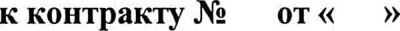 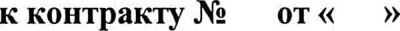 __	2022rрублей ПMP.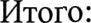 ПОСТАВЩИК                                                                    ПОКУПАТЕЛЬ                           N°Наименование товараПроизводитель (страна происхождения)Единица Измер.КоличествоЦена заединицу, руб. ПMPСумма, руб.ПMPИТОГО ИТОГО ИТОГО ИТОГО 